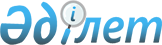 О внесении дополнений и изменений в постановление Правительства Республики Казахстан от 29 мая 2002 года N 591Постановление Правительства Республики Казахстан от 6 января 2004 года N 6      Правительство Республики Казахстан постановляет: 

      1. Внести в постановление  Правительства Республики Казахстан от 29 мая 2002 года N 591 "Об утверждении Программы по реализации Концепции охраны прав интеллектуальной собственности" (САПП Республики Казахстан, 2002 г., N 15, ст. 165) следующие дополнения и изменения: 

      в Программе по реализации Концепции охраны прав интеллектуальной собственности, утвержденной указанным постановлением: 

      в разделе 8 "План мероприятий по реализации Программы": 

      дополнить строками, порядковые номера 1.4, 3.3 и 4.4 следующего содержания: "1.4  Разработка       Проект         Министерство   II       -   - 

      проекта Закона   Закона         юстиции        квартал 

      Республики                      Республики     2004 

      Казахстан "О                    Казахстан      года 

      внесении 

      изменений и 

      дополнений в 

      некоторые 

      законодательные 

      акты Республики 

      Казахстан в 

      сфере 

      интеллектуальной 

      собственности"                                                 "; "3.3  Внесение         Предложения    Министерство   II       -   - 

      предложений о    в              юстиции        квартал 

      создании         Правительство  Республики     2004 

      Учебного центра  Республики     Казахстан      года 

      интеллектуальной Казахстан 

      собственности 

      при 

      Республиканском 

      государственном 

      казенном 

      предприятии 

      "Национальный 

      институт 

      интеллектуальной 

      собственности 

      Комитета по 

      правам 

      интеллектуальной 

      собственности 

      Министерства 

      юстиции 

      Республики 

      Казахстан"                                                  "; "4.4  Разработка       Методические Министерство     IV       -   - 

      методических     рекомендации юстиции          квартал 

      рекомендаций,                 Республики       2004 

      определяющих                  Казахстан        года 

      ущерб, 

      причиненный 

      правообладателю 

      нарушением его 

      прав                                                       ";       строки, порядковые номера 5.1, 5.2, исключить. 

      2. Настоящее постановление вступает в силу со дня подписания.       Премьер-Министр 

      Республики Казахстан 
					© 2012. РГП на ПХВ «Институт законодательства и правовой информации Республики Казахстан» Министерства юстиции Республики Казахстан
				